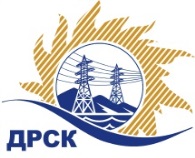 Акционерное Общество«Дальневосточная распределительная сетевая  компания»Протокол заседания Закупочной комиссии по вскрытию поступивших конвертовг. Благовещенск        Способ и предмет закупки: Открытый электронный запрос цен на право заключения Договора на выполнение работ: «Мероприятия по строительству и реконструкции  электрических сетей до 10 кВ для  технологического присоединения потребителей  (в том числе ПИР)  на территории филиала «Приморские ЭС» (д. Кирилловка, с. Голубовка)».Плановая стоимость закупки: 1 317 364,85 руб. без учета НДС.Закупка 2171 р. 2.1.1. ГКПЗ 2017 г.ПРИСУТСТВОВАЛИ: члены постоянно действующей Закупочной комиссии АО «ДРСК» 1 уровняИнформация о результатах вскрытия конвертов:В адрес Организатора закупки поступило 4 (четыре) заявки  на участие в закупке, конверты с которыми были размещены в электронном виде на сайте Единой электронной торговой площадки, по адресу в сети «Интернет»: https://rushydro.roseltorg.ru.Вскрытие конвертов было осуществлено в электронном сейфе организатора закупки на ЕЭТП, в сети «Интернет»: https://rushydro.roseltorg.ru.Дата и время начала процедуры вскрытия конвертов с предложениями участников: 14:00 (время местное) 21.11.2017г.Место проведения процедуры вскрытия конвертов с заявками участников: Единая электронная торговая площадка, в сети «Интернет»: https://rushydro.roseltorg.ru.В конвертах обнаружены заявки следующих участников:Секретарь Закупочной комиссии 1 уровня АО «ДРСК»	Челышева Т.В.  исп. Чуясова Е.Г.Тел. 397268№ 703/УКС-В21.11.2017№п/пНаименование Участника закупки и место нахожденияЦена заявки на участие в закупке, руб. 1.ООО "Дальневосточная Монтажная Компания" 
ИНН/КПП 2506012068/250601001 
ОГРН 11725360255071 090 000.00 руб. без учета НДС(1 286 200.00 руб. с учетом НДС)2.ООО "ЭРЛАНГ" 
ИНН/КПП 2540115779/253601001 
ОГРН 10525044515151 020 000.00 руб. без учета НДС(1 203 600.00 руб. с учетом НДС) 3.ООО «Дальэнергострой» 
ИНН/КПП 2508071647/250801001 
ОГРН 10525017156611 092 473.00 руб. без учета НДС(НДС не предусмотрен)4.ООО "Востокэнергосервис" 
ИНН/КПП 2536299964/253601001 
ОГРН 11625360978661 280 000.00 руб. без учета НДС(1 510 400.00 руб. с учетом НДС)